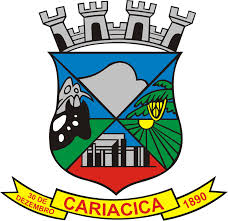 FICHA DE INSCRIÇÃO FESTIVAL DE GINÁSTICA RITMICA E DANÇA  EVENTO: ENTIDADE: Nº de Coreografias:Responsável pela entidade: CREF:                                                      TEL:Data:RELAÇÃO DOS PARTICIPANTESRELAÇÃO DOS PARTICIPANTESRELAÇÃO DOS PARTICIPANTESNome:Data Nasc.:1234567891011121314151617181920